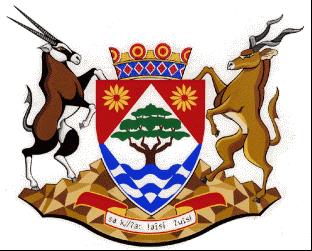 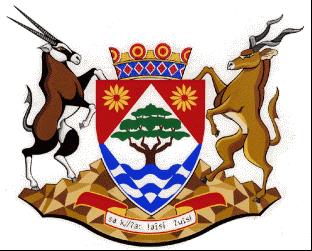 NOTICE: TENDER AWARD: NC/11/2022Tender NumberNC/11/2022DescriptionAPPOINTMENT OF A SERVICE PROVIDER / CONSORTIUM OF SERVICE PROVIDERS TO REVIEW AND TO DEVELOP FIVE (5) SEPARATE AND DISTINCT MUNICIPAL SPATIAL DEVELOPMENT FRAMEWORKS IN ORDER TO BE FULLY SPLUMA COMPLIANT FOR THE UMSOBOMVU, PHOKWANE, RENOSTERBERG, SIYANCUMAAwarded ToTSHANI CONSULTINGAMOUNNT R1 841 610.00BBBEE LEVELLEVEL 1POINTS SCORED100EmployerDEPARTMENT OF CO-OPERATIVE GOVERNANCE, HUMAN SETTLEMENTS AND TRADITIONAL AFFAIRS OF THE NORTHERN CAPE (COGHSTA)EmployerCOGHSTAPostal AddressPRIVATE BAG X5005Town/CityKIMBERLEYCode8300Physical Address1Larry Moleko Louw BuildingPhysical Address29 CECIL SUSSMAN ROADPhysical Address48301Employer’s Agent: KAREL VISAGIECompanyCOGHSTA Postal AddressPRIVATE BAG X5005Town/CityKIMBERLEY, 8300Physical 1LARRY MOLEKO LOUWPhysical 29 CECIL SUSSMAN ROADTel: 053 807 9723Fax:(053) 831 4308E-mail:KVISAGIE@NCPG.GOV.ZA 